KАРАР						    	    РЕШЕНИЕО внесении изменений  в Решение Совета сельского поселения Кожай-Семеновский сельсовет муниципального района Республики Башкортостан № 198 от 02 июня2014 года «Об утверждении Положения о бюджетном процессе в сельском поселении Кожай-Семеновский сельсовет муниципального района Миякинский район Республики Башкортостан»В соответствии со статьей 78 и 78.2 Бюджетного кодекса Российской Федерации, на основании протеста прокуратуры Миякинского района № 3д-2018 от 01.03.2018 года, Совет сельского поселения Кожай-Семеновский сельсовет муниципального района Миякинский район Республики Башкортостан решил:Пункт 4 части 3 статьи 14 Положения  изложить в следующей редакции: «Случаи и порядок возврата в текущем финансовом году получателем субсидий остатков субсидий, предоставленных в целях финансового обеспечения затрат в связи с производством (реализацией) товаров, выполнением работ, оказанием услуг, не использованных в отчетном финансовом году (за исключением субсидий, предоставленных в пределах суммы, необходимой для оплаты денежных обязательств получателя субсидии, источником финансового обеспечения которых являются указанные субсидии)»;Часть 4 статьи 16 Положения  изложить в следующей редакции: «Предоставление бюджетных инвестиций муниципальному унитарному предприятию, основанному на праве оперативного управления, автономному и бюджетному учреждению влечет соответствующее увеличение основных средств, находящихся на праве оперативного управления, муниципального унитарного предприятия, автономного и бюджетного учреждения.»;3. Обнародовать настоящее решение на информационном стенде в здании администрации Сельского поселения Кожай-Семеновский сельсовет муниципального района Миякинский район Республики Башкортостан по адресу: с. Кожай-Семеновка, ул. Советская,  д. 61 и на официальном сайте в сети Интернет.4. Контроль за исполнением настоящего постановления оставляю за собой.Глава сельского поселения						Р.А. Каримовс. Кожай-Семеновка26 марта 2018 г.№ 179БашkортостанРеспубликаhыМиeкe районы муниципальрайоныныnКожай-Семеновка ауыл советы ауылбилeмehеСоветы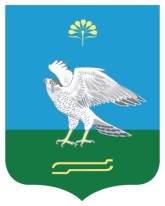 Советсельского поселения Кожай-Семеновский сельсовет муниципального района Миякинский район Республики Башкортостан